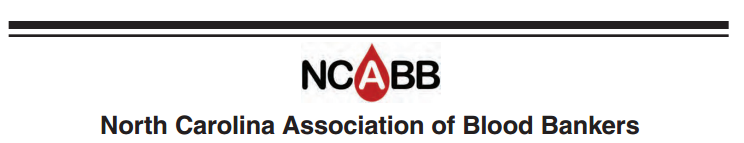 Job DescriptionTitle: 		SecretaryTerm:		2 Years		Elected by general membership		Has voting rights		May be re-electedJob SummaryRecord minutes at each board meeting and at the annual business meetingReport minutes at annual business meeting for approvalDistribute meeting minutes to all board members, may be done electronicallySend agenda of board meeting with travel directions to all board members, preferably 1 week prior to meetingCompile list of new board members with contact information following fall seminar, distribute list to all board members.Correspond with AABB three months prior to annual seminar to have date announced on their website of upcoming eventsPrepare annual report for annual business meeting of activities for the past yearMaintain all reports, minutes, and records in permanent file to be transferred to a newly elected secretary, when appropriatePrint name tags for workshops and seminarsPrint CE certificates and have president signPrint evaluation forms and compile after workshops and seminars Distribute evaluation summary to board members